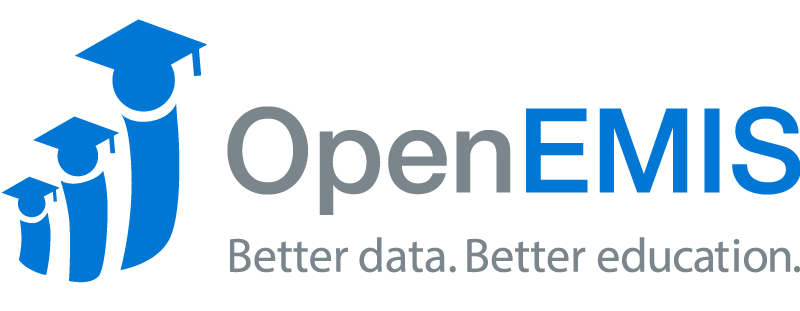 OpenEMIS Staff ProfilePlaceholders for Staff Profile TemplateGeneralGeneralGeneralNameModulePlaceholderInstitution NameInstitutions > General > Overview${Institutions.name}Institution CodeInstitutions > General > Overview${Institutions.code}Profile Academic PeriodInstitutions > Profile > Institutions${Profiles.academic_period.name} Profile Academic NameInstitutions > Profile > Institutions${Profiles.name}Staff PhotoInstitutions > Staff > General${"image":{"displayValue":"StaffUsers.photo_content","imageWidth":"80","imageMarginLeft":"20","imageMarginTop":"5"}}NameInstitutions > Staff > General${StaffUsers.name}Date of BirthInstitutions > Staff > General${StaffUsers.date_of_birth}GenderInstitutions > Staff > General${StaffUsers.gender}AddressInstitutions > Staff > General${StaffUsers.address}DemographicInstitutions > Staff > General${StaffDemographics.demographic_type_name}ContactInstitutions > Staff > General${StaffContacts.contact}EmailInstitutions > Staff > General${StaffUsers.email}NationalityInstitutions > Staff > General${StaffNationalities.name}National IDInstitutions > Staff > General${StaffUsers.identity_number}PositionInstitutions > Staff > Career${StaffUsers.staff_position_title}Salary Institutions > Staff > Finance ${StaffSalaries.gross_salary}Area Level${StaffAreas.area_administrative_level}Area${StaffAreas.area_administrative_name}Grade and ClassesGrade and ClassesGrade and ClassesNameModulePlaceholderAcademic Information - ClassesAcademic Information - ClassesAcademic Information - ClassesEducation GradeInstitution > Staff > Career${"repeatRows": {"displayValue": "StaffClasses.education_grade","rows": {"matchFrom": "StaffClasses.id","matchTo": "StaffClasses.id"}}}ClassesInstitution > Staff > Career${"match": {"displayValue": "StaffClasses.class_name","rows": {"matchFrom": "StaffClasses.id","matchTo": "StaffClasses.id"}}}Number of StudentsInstitution > Staff > Career${"match": {"displayValue": "StaffClasses.total_students","rows": {"matchFrom": "StaffClasses.id","matchTo": "StaffClasses.id"}}}Grade and SubjectsGrade and SubjectsGrade and SubjectsNameModulePlaceholderAcademic Information - SubjectsAcademic Information - SubjectsAcademic Information - SubjectsEducation GradeInstitution > Staff > Career${"repeatRows": {"displayValue": "StaffSubjects.education_grade","rows": {"matchFrom": "StaffSubjects.id","matchTo": "StaffSubjects.id"}}}ClassesInstitution > Staff > Career${"match": {"displayValue": "StaffSubjects.subject_name","rows": {"matchFrom": "StaffSubjects.id","matchTo": "StaffSubjects.id"}}}Number of StudentsInstitution > Staff > Career${"match": {"displayValue": "StaffSubjects.total_students","rows": {"matchFrom": "StaffSubjects.id","matchTo": "StaffSubjects.id"}}}Staff QualificationsStaff QualificationsStaff QualificationsNameModulePlaceholderQualificationsQualificationsQualificationsQualificationsInstitution > Staff > Professional ${"repeatRows": {"displayValue": "StaffQualifications.qualification_title","rows": {"matchFrom": "StaffQualifications.id","matchTo": "StaffQualifications.id"}}}Levels${"match": {"displayValue": "StaffQualifications.qualification_level","rows": {"matchFrom": "StaffQualifications.id","matchTo": "StaffQualifications.id"}}}Awards Institution > Staff > Professional${"match": {"displayValue": "StaffAwards.award","rows": {"matchFrom": "StaffAwards.id","matchTo": "StaffAwards.id"}}}